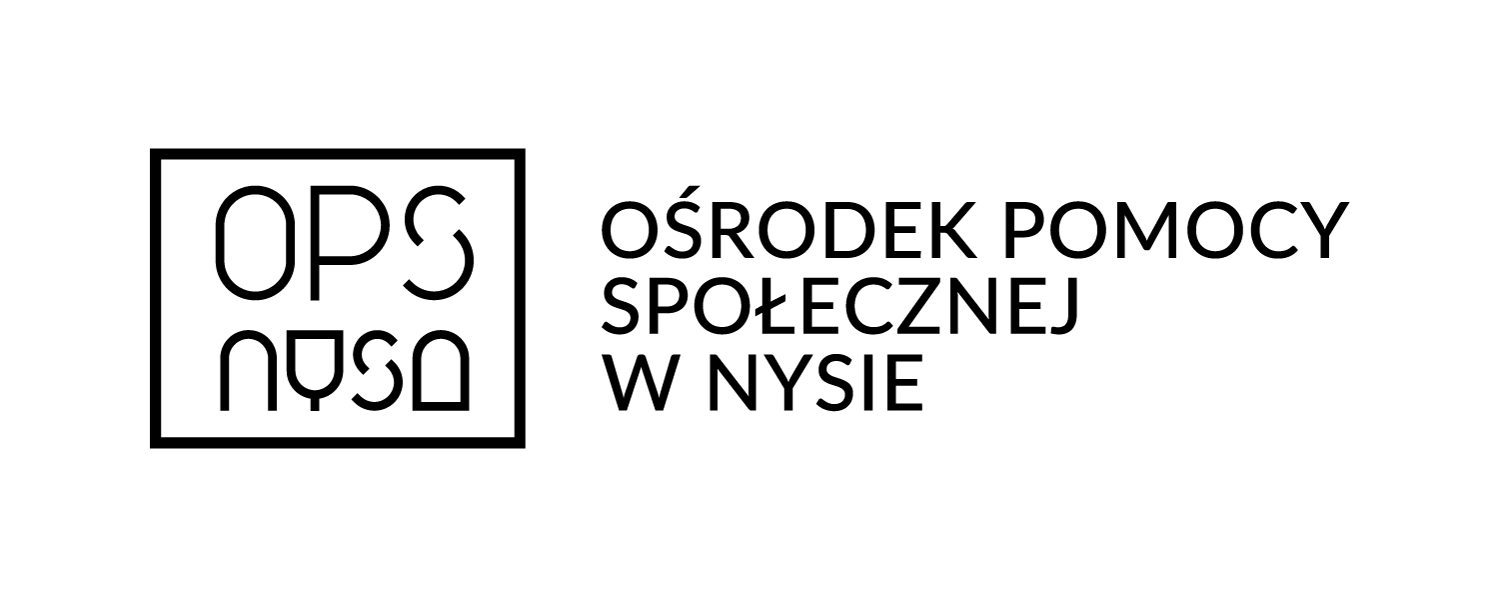 Dyrektor Ośrodka Pomocy Społecznej w Nysie informuje, że w wyniku ogłoszenia   Nr 02/2024 z dnia  29.01.2024 r. w sprawie zatrudnienia na stanowisko psychologa  nie została złożona żadna oferta,  w związku z czym nabór zostanie ogłoszony ponownie.Dyrektor OPSKamila FerdynNysa, dnia  20.02.2024 r.Ośrodek Pomocy Społecznej48-303 Nysaul. Komisji Edukacji Narodowej 1Atel. +48 77 447 23 70, fax. +48 77 433 67 46, opsnysa@op.plwww.ops-nysa.pl